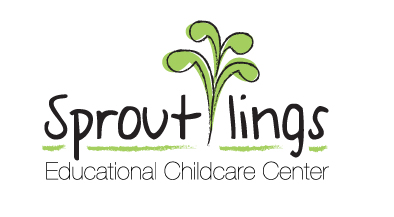 Holiday Closing Dates for 2019New Year’s Day		Tuesday,  January 1Martin Luther King Jr. Day	Monday, January 21Staff Training Day 		Friday, February 15President’s Day		Monday, February 18Good Friday			Friday, April 19Memorial Day			Monday, May 27PreK 4 Graduation 		Friday, June 14th center closes at 4:30pmJuly 3rd 			Wednesday, July 3, center closes at 4:00pm	Independence Day		Thursday, July 4Staff Training 			Friday, August 30thLabor Day			Monday, September 2Day before Thanksgiving	Wednesday, November 27, center closes at 4:00 pmThanksgiving Weekend	Thursday, November 28 and Friday November 29Christmas Eve			Tuesday, December 24Christmas Day			Wednesday, December 25New Year’s Eve 		Tuesday, December 31st New Year’s Day (2020)	Wednesday, January 1st 